2018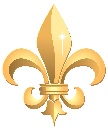    FREESTYLE    GRECO ROMANBelow is the information for the 2018 Louisiana Freestyle-Greco Roman State Championships hosted by Live Oak Wrestling Club. All wrestlers and coaches must have a current USA Wrestling Card. If you are entering your wrestlers please email us for the link, also you will have to enter your wrestlers separately for Freestyle and Greco Roman. Please be as accurate as possible when entering your wrestlers in both Freestyle and Greco Roman, so we can get started as soon as possible after weigh-ins. If you have any questions please contact us:Email:		 LOWCeagles@yahoo.comor you can call:	Toby Dodson – (225)933-9555 or Norvin Hill – (225)636-1066			When:		May 19, 2018			Where:	Live Oak High School					36079 LA Hwy 16, Watson, LA 70706			Weigh-ins:	May 19, 2018 - 7:00am – 7:30am(1 official weigh in – NO honor system)			Wrestlers:	All wrestlers must have a current USA Wrestling Card.			Entries:	Due by 8:00pm May 17, 2018			Entry Fee:	$10.00 per wrestler and covers both styles.					(Please make checks payable to LOWC)			Awards:	Medals for 1st, 2nd and 3rd Rules:	2018 USA Wrestling Freestyle/Greco Roman Rules, 2018 USA Wrestling Weight Classes and Divisions. Freestyle will be Bantam to Juniors and Greco Roman will be Schoolboy to Juniors. There will be NO double entries.